蛋白质制备与鉴定平台Biacore8K+仪器培训通知蛋白质研究技术中心蛋白质制备与鉴定平台将于2022年9月23日（周五）9:30-17:00以线上线下相结合的方式举行分子互作设备Biacore8K+仪器培训。欢迎广大师生踊跃参加！仪器简介：Cytiva公司的Biacore基于表面等离子共振（SPR）技术实时、无标记的观测生物分子之间结合的特异性、结合力的强弱以及结合与解离速率的快慢，还能帮助阐述多个生物分子之间的结合过程以及作用机理。Biacore可以实时、直接、动态的观测分子间相互作用的全过程，并给出其结合的特异性，结合强弱（即亲和力）以及分子识别的快慢与结合复合体的稳定性（动力学），阐述多个分子（或亚基）之间的组装过程以及顺序，作用机制（Mechanism of Action, MOA）以及构效关系（Structure-Activity Relationship, SAR）。可以为互作因子筛选与发现，亲和力与动力学等互作信息的综合性表征，结合关键结构域、关键氨基酸、关键核酸位点、关键碱基的发现与鉴定，蛋白翻译后修饰研究，小分子化合物或抗原/抗体互作的筛选、鉴定、分级、分型、结构优化以及表位作图等，以及药物分子活性浓度、有效成分测定等提供客观准确的数据。培训仪器：Biacore8K+仪器
培训内容：仪器原理及应用，样品准备方法，软件操作。
培训时间：2022年9月23日（周五）9:30-17:00培训日程：理论培训，9:30-11:30 线下医学科学楼C201或线上腾讯会议	      上机实操，13:30-17:00联系方式：有意愿参加上机实操请邮件联系常老师changqing#mail.tsinghua.edu.cn（发送邮件时请将“#”替换成“@”） 
报名方式：访问链接：http://proteinreasearch-e212.mikecrm.com/7KomOL9          或扫描二维码：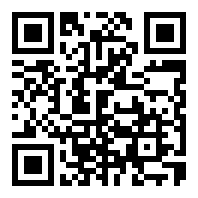 备注：1、由于疫情防控，线下上机操作限5位校内用户。如需上机操作请通过邮件报名，报名成功后通过邮件发送培训地点。2、报名截止时间9月22日12:00，报名截止后通过邮件发送培训详细信息，请提供准确的电子邮箱地址。蛋白质制备与鉴定平台蛋白质研究技术中心